Форма обучения:  очная (дневная).   Продолжительность:  4 года.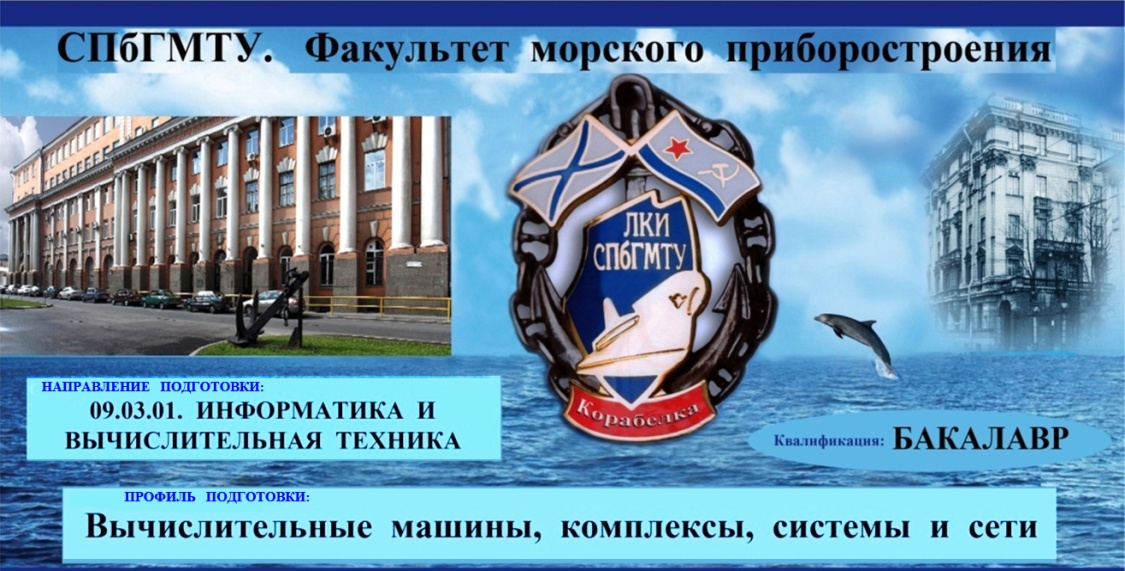 Подготовка ведётся в области науки и техники, которая включает совокупность средств, способов и методов, направленных на создание аппаратных и программных средств вычислительной  техники, предназначенных для обработки информации.Студенты  изучают  следующие профильные учебные дисциплины: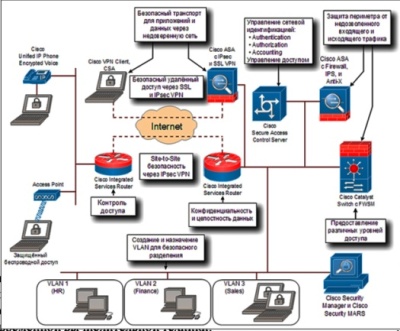   Электроника и схемотехника ЭВМ, Системное программное обеспечение, Конструкторско-технологическое обеспечение производства ЭВМ, Компьютерная графика, Машинно-ориентированные языки, Операционные системы,  Веб-технологии и веб-дизайн,  Архитектура вычислительных систем,  Моделирование систем,  Измерительная техника для ЭВМ, Теория, методы и средства параллельной обработки информации,  Системы и сети хранения данных,  Интерфейсы периферийных устройств,  Прикладное  программное  обеспечение,  Микропроцессорные системы,  Нейроматематика и нейронные сети,  Интеллектуальные технологии обработки информации,  Системы искусственного интеллекта, Программное и техническое обеспечение проектирования и др. Выпускающая кафедра привлекает к преподаванию профессоров из научных организаций города и других вузов. Объекты  изучения:вычислительные машины, комплексы, системы и сети;  программное и аппаратное обеспечение средств вычислительной техники; системы обработки информации и управления;  системы автоматизированного проектирования;  системы информационной поддержки жизненного цикла промышленных изделий;  математическое, информационное и правовое обеспечение перечисленных систем.   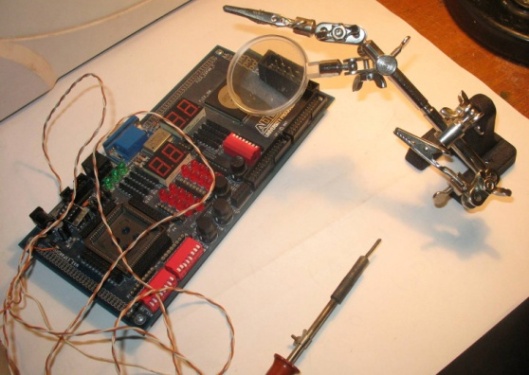 Трудоустройство: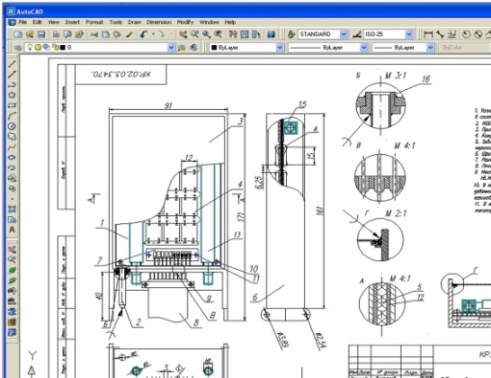 инженер  по  телекоммуникационному  оборудованию,  специалист  по защите  информации, системный  администратор,  специалист  технической  поддержки;консультант,   аналитик,  менеджер  ИТ-проектов,  руководитель  отдела;программист,  специалист  по  технической  поддержке.Места  работы  выпускников  в  Санкт-ПетербургеВыпускники, успешно прошедшие подготовку по данной специальности, находят работу на предриятиях, специализирующихся в области исследования, проектирования и эксплуатации различных вычислительных средств, а также в области применения компьютерных технологий в науке и технике.Профессионалы в области вычислительных машин и сетевых технологий входят сегодня в пятерку наиболее востребованных специальностей в  IT-индустрии. В сферу их деятельности входят проектирование и администрирование сетей, разработка специализированного программного обеспечения, администрирование баз данных. Требования к коммуникациям продолжают увеличиваться, поэтому специалисты в данной области всегда востребованы на рынке труда.Приёмная  комиссия  СПбГМТУ:  8 (812) 757-16-77.    